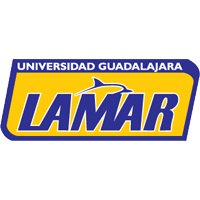 UNIVERSIDAD GUADALAJARA LAMAR                                   ODONTOLOGIATRABAJO:“FACTORES DE RIESGO Y PROTECTORES PARA LAS PATOLOGIAS DEL APARATO ESTOMATOGNATICO”ALUMNA: RODRIGUEZ RODRIGUEZ LOURDES MAGDALENA2C ENTREGA :9/05/201MATRICULA : LOD2381FACTORES DE RIESGO Y PROTECTORES PARA LAS PATOLOGIAS DEL APARATO ESTOMATOGNATICOSiempre existirán los factores de riesgo los cuales propiciaran el contagio o la propagación y desarrollo de las patologías. Los factores de riesgo en el sistema estomatognático serán muchos, pero existen patologías comunes. Estos inician en la boca donde se origina el consumo alimentario, el habla y la respiración. Esta función es proporcionada por los órganos dentarios. Hay que tener en cuenta que en los dientes existen muchas patologías pero de las mas comunes son las caries estas su factor de riesgo no es contagioso, lo que si es que puede llegar de una manera mas grave donde se tendría que quitar el órgano dentario o perdida de la alguna de las arcada en el peor de los casos y esto llevara consigo modificar la armonía de la boca del individuo siendo ya no estética como se desea, y esto también provoca la alteración de la oclusión y la manera en como se consume las comidas .Esto también provocando problemas estomacales por la mala deglutacion de los alimentos. Otro de los factores de riesgo mas comunes en la población que es muy común y fácil de observar es la del virus del herpes en este caso es labial pero no modifica tanto el sistema estomatognatico. Pero lo que si hay que tomar encuenta que es muy contagioso y lo peor es que no se puede eliminar del sistema, y provoca molestias muy incomodas a la persona con esta patología. Estas patologías exponen algunos de los elementos que forman los factores de riesgo ya sea para los dentistas en el área clínica, son temas que deben estar siempre presente en un docto en salud. Los factores de riesgo, incluyen desde el contagio por alimentos, tratamientos, descuidos hasta la misma sociedad. Sin embargo son riesgos que se viven a diario. Para esto existen factores preventivos con los cuales se busca reducir en gran medida los factores de riesgo. Los factores protectores Se definen como aquellas características personales o elementos del ambiente, o la percepción que se tiene sobre ellos, capaces de disminuir los efectos negativos que el proceso de estrés puede tener sobre la salud. Enfermedades genéricas o inespecíficas del sistema estomatognático, que comprenden la boca, dientes, mandíbulas y faringe afectan todo nuestro sistema bucal dejando un sin número de secuelas y trastornos físicos y psicológicos en la vida de las personas que la padecen.Todas las patologías de este sistema están ligadas a partes fundamentales para nuestra vida, de ahí la importancia de leer este documento que los dejará impresionados y con ganas de cuidar su sistema estomatognático. Este sistema se ha convertido en el objeto de estudio de la Odontología; ya que al mismo tiempo está compuesto por Microsistemas tales como: el sistema muscular, el sistema articular, el sistema nervioso, el sistema secretor, entre otros conformándose de esta manera cinco unidades anatomofuncionales.El conocimiento de la anatomía y fisiología estos elementos que componen ese sistema conocido también como aparato masticador o sistema Gnático, constituye la base de la definición de los conceptos de normalidad, patogénesis, tratamiento y prevención de las enfermedades. Yo creo que para la prevención de estas enfermedades que se dan  en la sociedad hay que empezar por la educación e higiene en la cada casa e individuo por ejemplo en el caso de las caries estas se pueden evitar pero esta en el individuo que no suceda este problema, solo es cuestión de tener higiene bucal y haci prevenimos estas patologías y sobre el herpes labial creo que de cierta manera puede atacar por varios factores yo conoci a una señora hace tiempo donde tenia esta enfermedad pero le dio porque estaba en tiempo de menopausia y bajaron mucho sus defensas y de esta manera le repercutió. Sé que la enfermedad del herpes de todos los tipos no se erradica por completo aun que el paciente no presente problemas visibles siempre se tiene en el cuerpo y atacara cuando haya bajas de defensa presentándose de diferentes maneras . Yo pienso que cada profesionista llamense dentistas o odontólogos tienen que promover esta salud bucal enseñando ala población como tomar estas medidas, ya que muchas de las enfermedades se dan por la poca cultura o ignorancia de la población como la que vivimos en mexico.Necesitamos que desde la casa las amas de casa eduquen a sus hijos en todos los sentidos haciéndolos mas concientes de cómo cuidar su salud bucal y asi prevenir muchas patologías. Mas que nada a los niños les resultan mas visibles las enfermedades del sistema estomatognatico dándose a notar mas visiblemente. Por su misma juventud no tienen muchas defensas haciéndolos mas propensos para la aparición de enfermedades de este sistema. Al parecer las enfermedades del sistema estomatognatico afecta mas ala población femenina en un mayor porcentaje pero a mujeres de edad avanzada 60-79 años, también se dan muchas enfermedades con pacientes de prótesis el cual no tienen buena higiene.Las enfermedades que mas predominan son las sistematicas.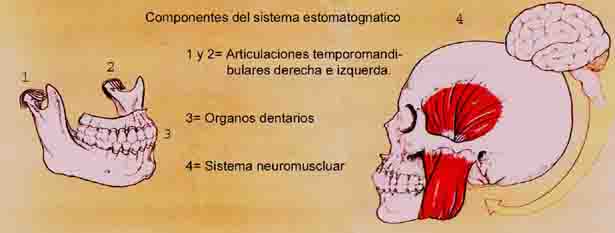 